Luis se dedica a pintar casas. Él cobra $50 por adelantado y $12 por cada hora trabajada. ¿Escribe una ecuación que exprese lo que ganará Luis? Si Luis termina el trabajo en 20 horas, ¿cuánto dinero ganará?La señora Robles pagó $15 por 5 cajas de pastelillos que compró en el supermercado. En total compró 35 pastelillos, como lo representa la siguiente ecuación.
                   5x = 35
¿Qué representa la x en la ecuación?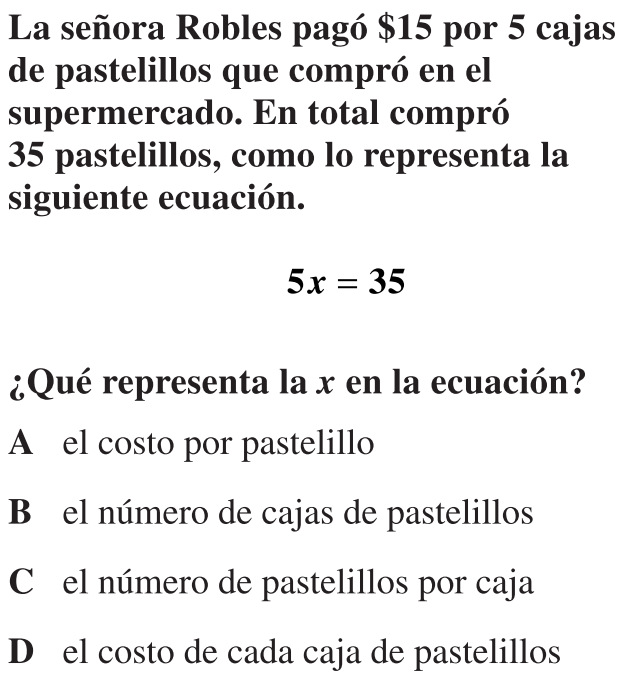 Panchita trabajó varias horas en cada una de dos semanas repartiendo periódicos en su vecindario.La primera semana trabajó cuatro horas. 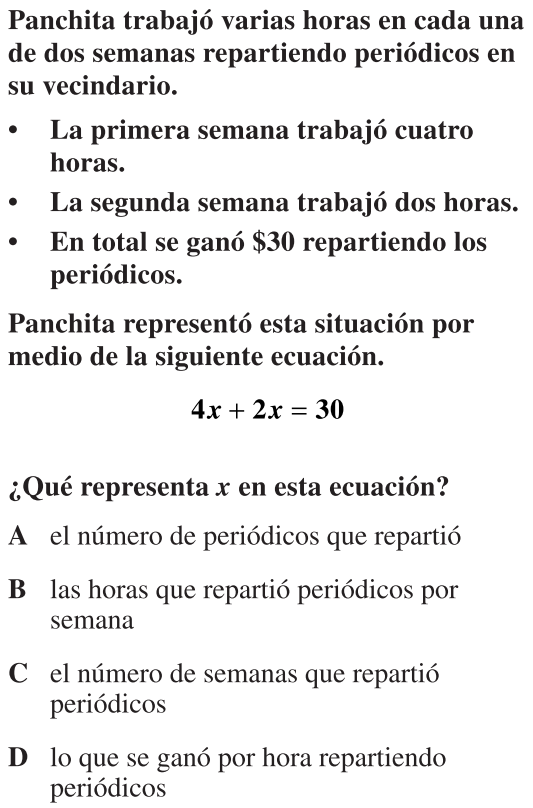 La segunda semana trabajó dos horas. En total se ganó $30 repartiendo los periódicos.Panchita representó esta situación por medio de la siguiente ecuación.
                 4x + 2x = 30
¿Qué representa la x en esta ecuación?Luis se dedica a pintar casas. Él cobra $50 por adelantado y $12 por cada hora trabajada. ¿Escribe una ecuación que exprese lo que ganará Luis? Si Luis termina el trabajo en 20 horas, ¿cuánto dinero ganará?La señora Robles pagó $15 por 5 cajas de pastelillos que compró en el supermercado. En total compró 35 pastelillos, como lo representa la siguiente ecuación.
                   5x = 35
¿Qué representa la x en la ecuación?Panchita trabajó varias horas en cada una de dos semanas repartiendo periódicos en su vecindario.La primera semana trabajó cuatro horas. La segunda semana trabajó dos horas. En total se ganó $30 repartiendo los periódicos.Panchita representó esta situación por medio de la siguiente ecuación.
                 4x + 2x = 30
¿Qué representa la x en esta ecuación?Cada piso de un hotel tiene h habitaciones. En 9 pisos hay un total de 180 habitaciones. Escribe una ecuación para representar esta situación.Pedro compró 15 boletos para un partido de básquetbol. Pagó un total de $180. Determina si cada boleto costó $12 o $14.  (Escribe una ecuación primero)La temperatura máxima fue de 90 °F. Esto fue 12 °F más que la temperatura mínima nocturna. Determina si la temperatura mínima fue de 76 °F, o 78 °F.


Andy tiene una quinta parte (o un cuarto) del número de años de su abuelo, que tiene 80 años. Determina si Andy tiene 15 o 16 años.Cada piso de un hotel tiene h habitaciones. En 9 pisos hay un total de 180 habitaciones. Escribe una ecuación para representar esta situación.Pedro compró 15 boletos para un partido de básquetbol. Pagó un total de $180. Determina si cada boleto costó $12 o $14.  (Escribe una ecuación primero)La temperatura máxima fue de 90 °F. Esto fue 12 °F más que la temperatura mínima nocturna. Determina si la temperatura mínima fue de 76 °F, o 78 °F.


Andy tiene una quinta parte (o un cuarto) del número de años de su abuelo, que tiene 80 años. Determina si Andy tiene 15 o 16 años.